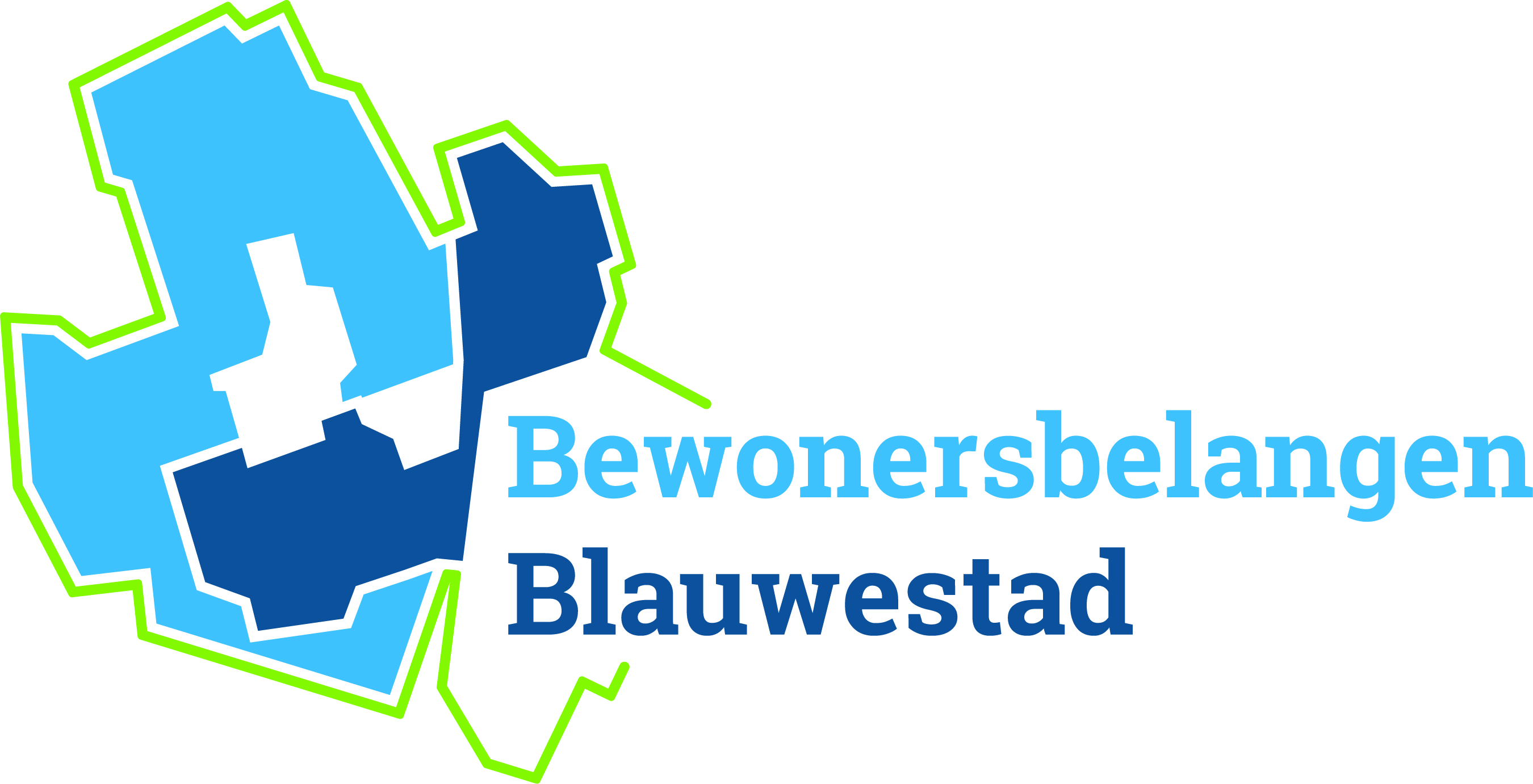 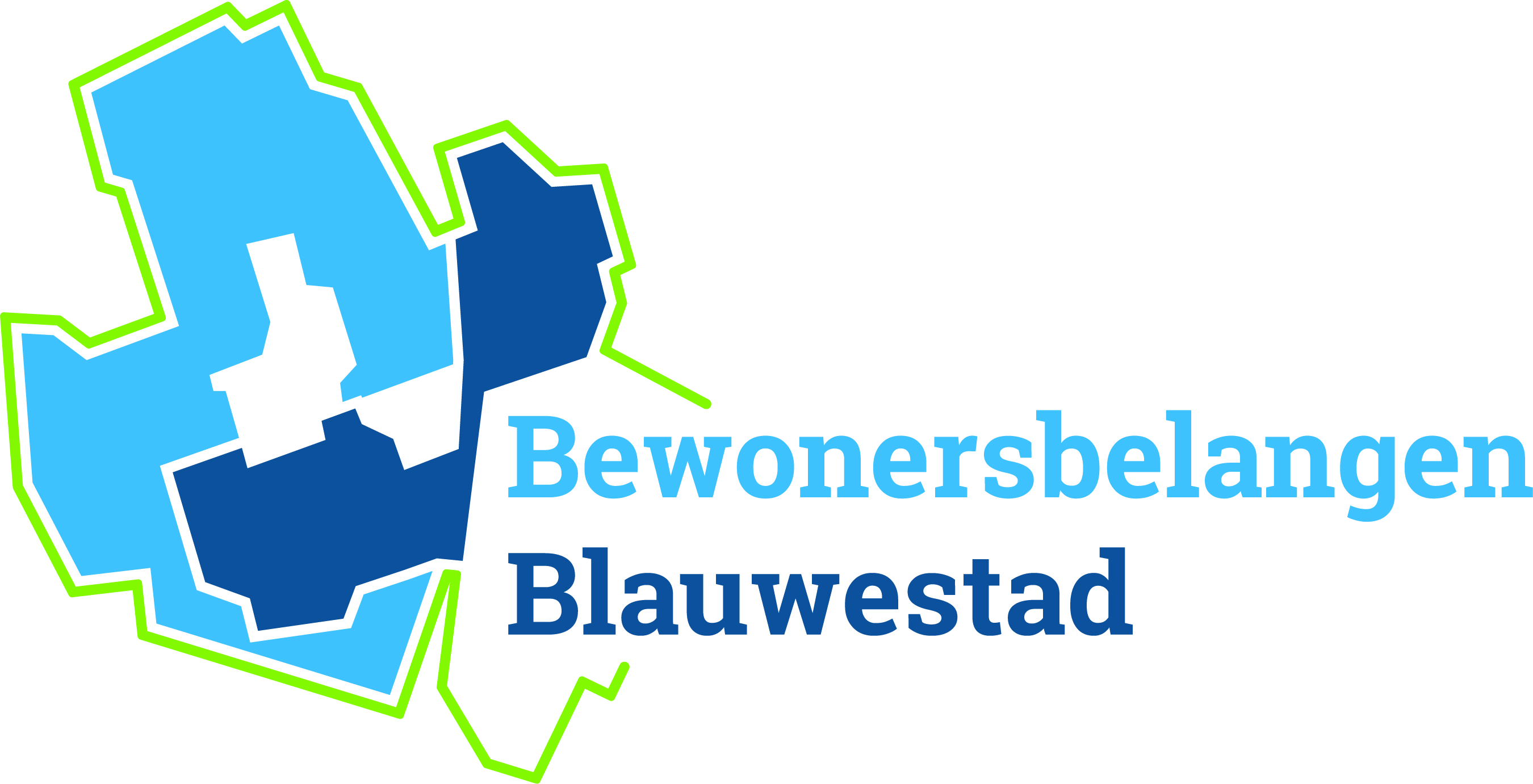 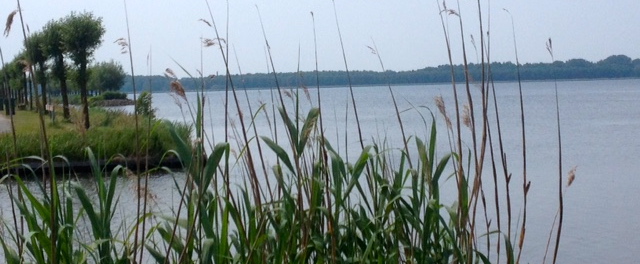 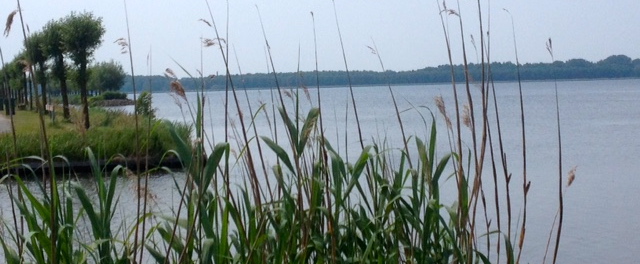 Algemene ledenvergadering 2024Datum: Donderdag 16 Mei 2024Locatie: Hardenberg, Finsterwolde Inloop: 18:45Aanmelden:  Vanwege de catering en maximaal aantal mensen (130) verzoeken wij u om u zich van tevoren aan te melden door een mail te sturen naar info@bbblauwestad.nl onder vermelding van “aanmelden ALV” met daarin de namen van de leden voor wie u toegang wilt.
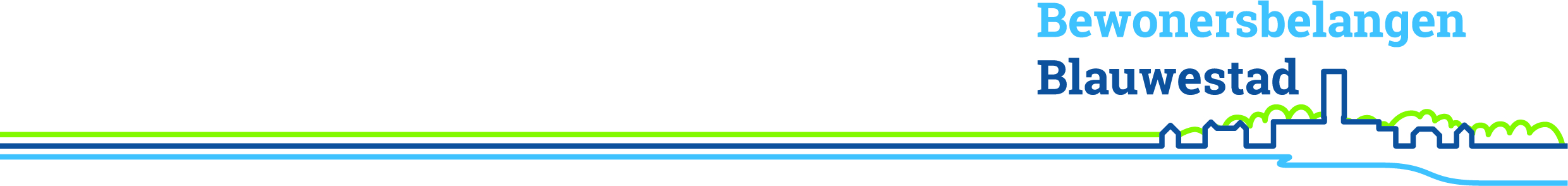 Agenda  19:15	Welkomstwoord van de Voorzitter en voorstel ronde bestuur.   19:30	Vaststelling agenda en huishoudelijke mededelingen   		19.35    Jaarverslag secretaris						19.40	Financieel verslag penningmeester en presentatie begroting 2024 19.45    Verslag kascommissie						19.50    Aanwijzen nieuw lid kascommissie				20.00	Uitkomst stemming aan- en aftreden bestuursleden			20:10	Uitslag Enquête	 & Visie						20.20 	Pauze  (30 min)20:50	Presentaties werkgroepen (10 minuten per groep)	Werkgroep Verkeersveiligheid 					Werkgroep Vandalisme en Overlast				Werkgroep Groenvoorziening					Werkgroep Communicatie					Werkgroep Activiteiten en evenementen				Werkgroep Waterkwaliteit				21:50	Rondvraag							22:00	Afsluiting							